REPUBLIKA HRVATSKAPOŽEŠKO SLAVONSKA ŽUPANIJAOSNOVNA ŠKOLA BRAĆE RADIĆA PAKRACŠIFRA ŠKOLE: 11-064-001KLASA: 003-02/20-01/6URBROJ: 2162-10-01-20-1Pakrac, 24.lipnja 2020.g.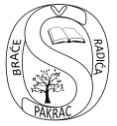 Na temelju članka 53. Statuta škole Osnovne škole braće Radića Pakrac,sazivam  40. sjednicu ŠKOLSKOG ODBORAZa 26.lipnja 2020.g. u 10:00 sati sa sljedećimDNEVNIM  REDOM:             1.       Usvajanje zapisnika s prošle, 39. sjednice Školskog odbora i usvajanje                         dnevnog reda 40. sjednice.                 2.       Prethodna suglasnost za primanje u radni odnos:                              - učiteljice tjelesne I zdravstvene culture na nepuno neodređeno vrijeme od 32. sata tjedno              3.       Različito O tome obavijestiti:1.  Ivana Bukvić Belac2.  Iva Ivanović3.  Milan Nadaždi4.  Ana Zekić5.  Željka Pejša Božić6.  Morena Mandić Čolić7.  Marko Martinelli8.  Upravni odjel za društvene djelatnosti        9.  Arhiva                                                                                             Predsjednica Školskog odbora                                                                                                     Ivana Bukvić Belac, prof., v.r._____________________________________________